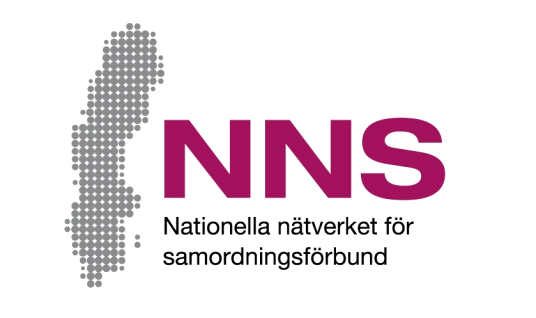 业务名称: [namn på aktiviteten]我们如何知道已获得了改进?您参加了一个由协调合作协会(samordningsförbund)资助的项目。我们想要知道，您是怎样体验，在业务中您获得的资助起了作用。目的是改进我们的业务。我们欢迎您的意见！此问卷由十个问题组成。请尽可能以直率和真诚的态度回答所有问题。回答问题完全出于自愿，如果您想弃权，您无需说明动机，这样如果您愿意可以交一张白卷。请用随附的信封寄回问卷。问卷回答将以匿名方式处理，业务所提交的信息将无法识别身份。这意味着将无法识别任何个人。

关于问题设计和问卷回答如何整理的问题和意见，请联系:[Namn på kontaktperson]
[Kontaktpersonens funktion samt samordningsförbundets namn]
电话: [telefonnummer], 电子邮件:[e-mejladress]

Jonas Wells
NNS指示器开发和负责人，协调合作协会全国网络
电话:070-638 06 17, 电子邮件: jonas.wells@nnsfinsam.se
除了这些关于研究的书面信息之外，您也可以在回答问卷时，提出问题。感谢您的合作！问卷参与者我们想通过问卷知道，您是怎样体验，您业务中获得的资助起了作用。请在每个问题旁边、最适合您同意程度的方框打叉。问题涉及您以何种程度体验:所提供的支持是为您的需要所组织的您施加了影响并且获得了您需要的时间找到了有人将您的各种当局联系人汇集在一起您感到对您自己而言，进一步接近了工作市场/自食其力如果您问题8回答是，我们请您回答下页的问题 9 和 10。
如果您问题8回答否，请跳过问题 9 和 10。关于您:女  男  不想回答/回答选择都不适合 从未难得有时经常大部分总是11您所获得的支持 
是否对您很有用？您所获得的支持 
是否对您很有用？22您是否参与决定您将获得/已获得何种支持?您是否参与决定您将获得/已获得何种支持?33该支持时间长短是否是您需要的 
该支持时间长短是否是您需要的 
44您是否有人或团队，在您有问题或需要的时候找他们?您是否有人或团队，在您有问题或需要的时候找他们?是  是  否  否  否  毫无一点
部分大部分
绝大部分完全彻底   5您获得的支持是否帮助您发展了处理您境况的方式?    6您是否感觉更加就绪，能够工作或学习了？    7工作人员是否利用了您的经验、知识和意见？8您是否开始计划，目前支持结束之后将怎样做？

     是 否 问卷参与者，续如果您问题8回答是，我们请您回答这里下面的问题 9 和 10。问卷参与者，续如果您问题8回答是，我们请您回答这里下面的问题 9 和 10。问卷参与者，续如果您问题8回答是，我们请您回答这里下面的问题 9 和 10。问卷参与者，续如果您问题8回答是，我们请您回答这里下面的问题 9 和 10。问卷参与者，续如果您问题8回答是，我们请您回答这里下面的问题 9 和 10。问卷参与者，续如果您问题8回答是，我们请您回答这里下面的问题 9 和 10。问卷参与者，续如果您问题8回答是，我们请您回答这里下面的问题 9 和 10。问卷参与者，续如果您问题8回答是，我们请您回答这里下面的问题 9 和 10。问卷参与者，续如果您问题8回答是，我们请您回答这里下面的问题 9 和 10。问卷参与者，续如果您问题8回答是，我们请您回答这里下面的问题 9 和 10。问卷参与者，续如果您问题8回答是，我们请您回答这里下面的问题 9 和 10。问卷参与者，续如果您问题8回答是，我们请您回答这里下面的问题 9 和 10。问卷参与者，续如果您问题8回答是，我们请您回答这里下面的问题 9 和 10。问卷参与者，续如果您问题8回答是，我们请您回答这里下面的问题 9 和 10。问卷参与者，续如果您问题8回答是，我们请您回答这里下面的问题 9 和 10。问卷参与者，续如果您问题8回答是，我们请您回答这里下面的问题 9 和 10。 毫无 毫无 一点
       一点
         部分   部分  大部分
       大部分
     绝大部分
   绝大部分
    完全彻底 
    完全彻底 
   9关于本支持结束后怎么做，是否有一个足够的计划？ 

关于本支持结束后怎么做，是否有一个足够的计划？ 

10是否在合理的时间内，计划的事将要开始？ 
 

是否在合理的时间内，计划的事将要开始？ 
 

